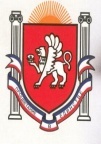                      
                                                                    Республика КрымБелогорский районАДМИНИСТРАЦИЯВАСИЛЬЕВСКОГО  СЕЛЬСКОГО ПОСЕЛЕНИЯ ГЛАВА АДМИНИСТРАЦИИ ВАСИЛЬЕВСКОГО  СЕЛЬСКОГО  ПОСЕЛЕНИЯ П О С Т А Н О В Л Е Н И Е                                                          26.04. 2016 г   		                             с.Васильевка                                                    № 49 Об утверждении Программы развития физической культуры и спорта на территории Васильевского сельского поселения на 2016-2020 гг.В целях приобщения населения к физкультурной и спортивной деятельности в целях оздоровления и физического развития, пропаганды здорового образа жизни, руководствуясь Федеральным законом от 04.12.2007 № 329-ФЗ “О физической культуре и спорте в Российской Федерации”, Федеральным законом от 06.10.2003 № 131-ФЗ «Об общих принципах организации местного самоуправления в Российской Федерации», Уставом Васильевского сельского поселения,ПОСТАНОВЛЯЮ:1. Утвердить прилагаемую Программу развития физической культуры и спорта на территории Васильевского сельского поселения на 2016-2020 гг.2. Настоящее постановление вступает в силу после опубликования (обнародования) на официальном сайте администрации Васильевского сельского поселения и на информационном стенде администрации.3. Контроль за выполнением постановления оставляю за собой.Председатель Васильевского сельского совета -
глава администрации Васильевскогосельского поселения                                                    В.Д. Франгопулов